	Φύλλο Εργασίας 3Οι μαθητές καλούνται να διαβάσουν τα παρακάτω αποσπάσματα από τα Φυσικά ΣΤ Βιβλίο Μαθητή σελίδα 88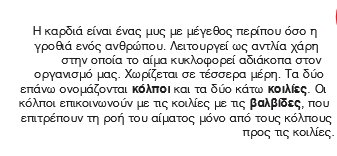 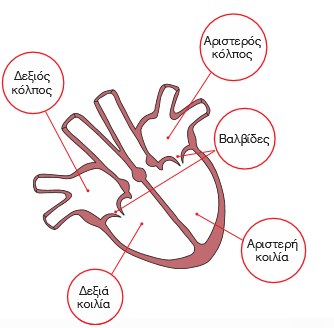 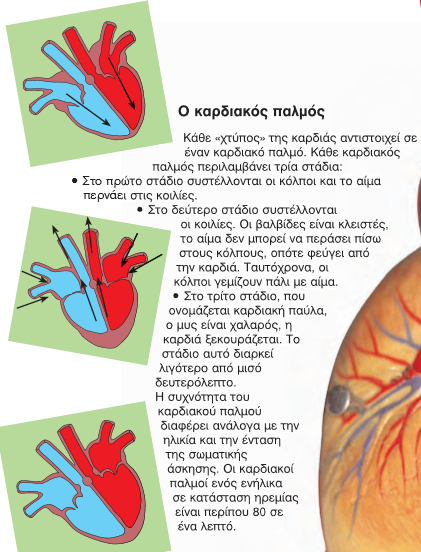 Να μεταφερθούν στο        και πατώντας 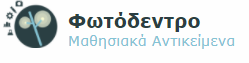 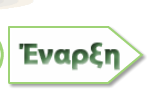 να μελετήσουν την δραστηριότητα.Πατώντας  μεταβαίνουν στην επόμενη δραστηριότητα ενώ πατώντας  μεταβαίνουν στην προηγούμενη και πατώντας  επιστρέφουν στην αρχική σελίδα.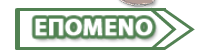 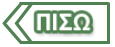 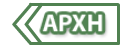 Επίσης πατώντας  μπορείτε να δείτε με την σειρά την πορεία του αίματος και την λειτουργία της καρδιάς.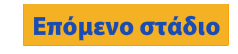 Οι μαθητές προτρέπονται να δουν την παραπάνω σελίδα περισσότερες από μία φορές.Αντιστοιχίζω τα σωστά εδώ